附件4报到、面试地点位置示意图和乘车方式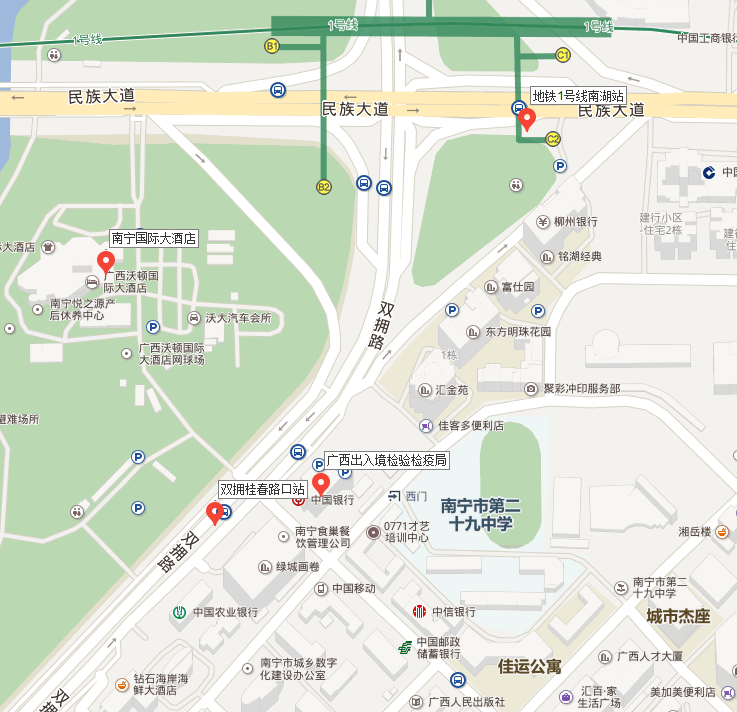 广西出入境检验检疫局：南宁市滨湖路38号参考路线：南宁吴圩国际机场：乘坐机场大巴2号线到南宁国际大酒店终点站，步行到达。南宁火车站、南宁火车东站、琅东汽车站：地铁1号线南湖站C2出口，步行到达。江南汽车站：乘坐29路公交车到双拥桂春路口站。